Пособие для артикуляционной гимнастики:«Зоопарк»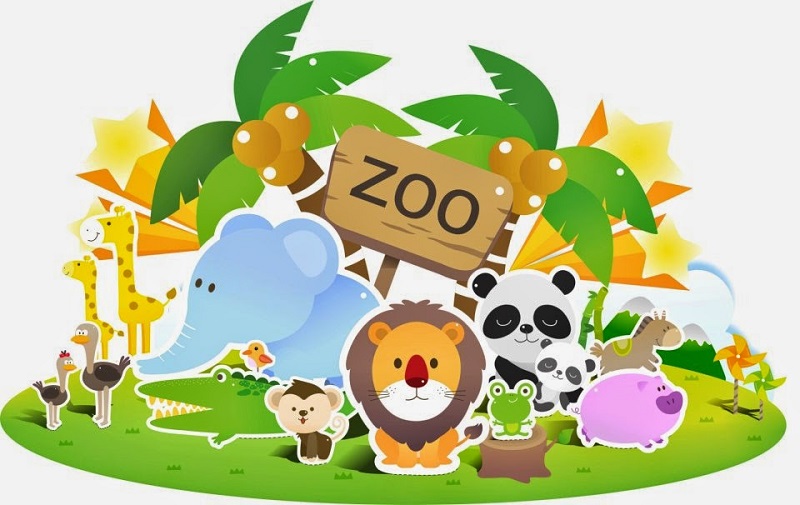 Подготовил: В.В. Багрова, воспитательБЕГЕМОТИКИВот пришёл Язычок в зоопарк и видит, что в пруду сидит кто-то огромный, как гора, и рот широко открывает. Это был... бегемот. Давай и мы превратимся в бегемотиков и будем широко открывать рот.Описание упражнения: открыть рот как можно шире, удерживать его в таком положении до счёта «пять», потом закрыть рот. Повторить 3-4 раза.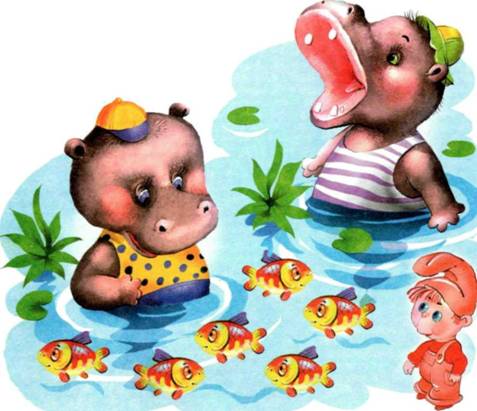 Рот пошире открываем,В бегемотиков играем:Широко раскроем ротик,Как голодный бегемотик.Закрывать его нельзя,До пяти считаю я.А потом закроем ротОтдыхает бегемот,ЗМЕЯПолюбовался Бегемотом и пошёл дальше. А там никого нет, только длинный резиновый шланг валяется посередине. Но вдруг шланг зашевелился, и Язычок увидел, что это... змея. Давай изобразим змею!Описание упражнения: улыбнуться, открыть рот; высунуть язычок изо рта, затем спрятать. Повторить 3-4 раза.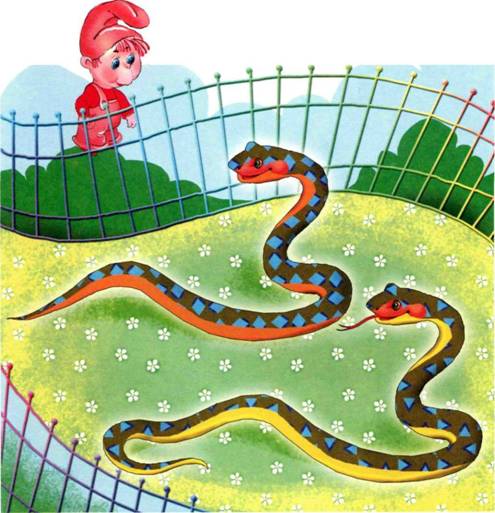 Посмотрел наш язычок на змею и отправился дальше. Наш язычок встретил уточку.Вытянуть губы, сжать их так, чтобы большие пальцы были под нижней губой, а все остальные на верхней губе, и вытягивать губы вперед как можно сильнее, массируя их и стремясь изобразить клюв уточки. 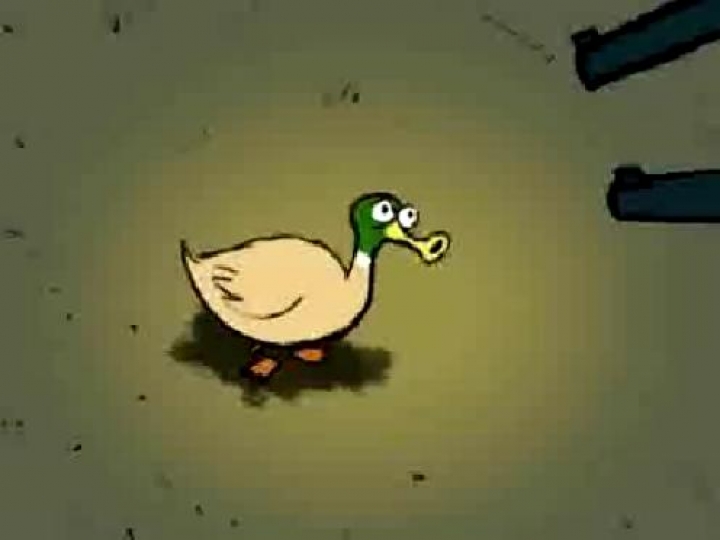 Недовольная лошадка.Поток выдыхаемого воздуха легко и активно посылать к губам, пока они не станут вибрировать. Получается звук, похожий на фырканье лошади. Устал язычок и решил немного отдохнуть и привести себя в порядок.РАСЧЁСКАОписание упражнения: улыбнуться, закусить язык зубами. «Протаскивать» язык между зубами вперёд-назад, как бы «причёсывая» его.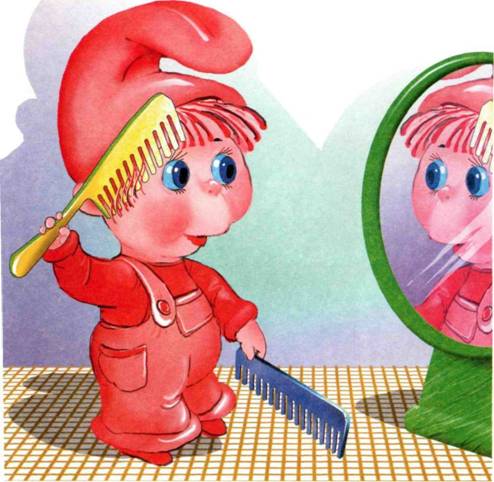        С волосами я дружу        Их в порядок привожу.        Благодарна мне причёска.        А зовут меня... (расчёска)                                   ЧАСИКИ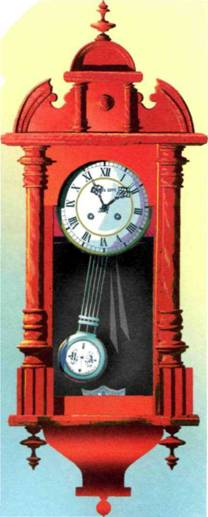       Привёл Язычок себя в порядок и вдруг подумал: а не пора ли ему идти домой? Надо узнать который час. Покажи, как работают часики!Описание упражнения: улыбнуться, открыть рот. Тянуться языком попеременно, то к левому углу рта, то к правому. Повторить 5-10 раз.СТАТИЧЕСКИЕ УПРАЖНЕНИЯ ДЛЯ ЯЗЫКА1. Птенчики.Рот широко открыт, язык спокойно лежит в ротовой полости. 2. Лопаточка. Рот открыт, широкий расслабленный язык лежит на нижней губе. 3. Чашечка.Рот широко открыт. Передний и боковой края широкого языка подняты, но не касаются зубов. 4. Иголочка (Стрелочка. Жало). Рот открыт. Узкий напряженный язык выдвинут вперед. 5. Горка (Киска сердится). Рот открыт. Кончик языка упирается в нижние резцы, спинка языка поднята вверх. 